ANEXO II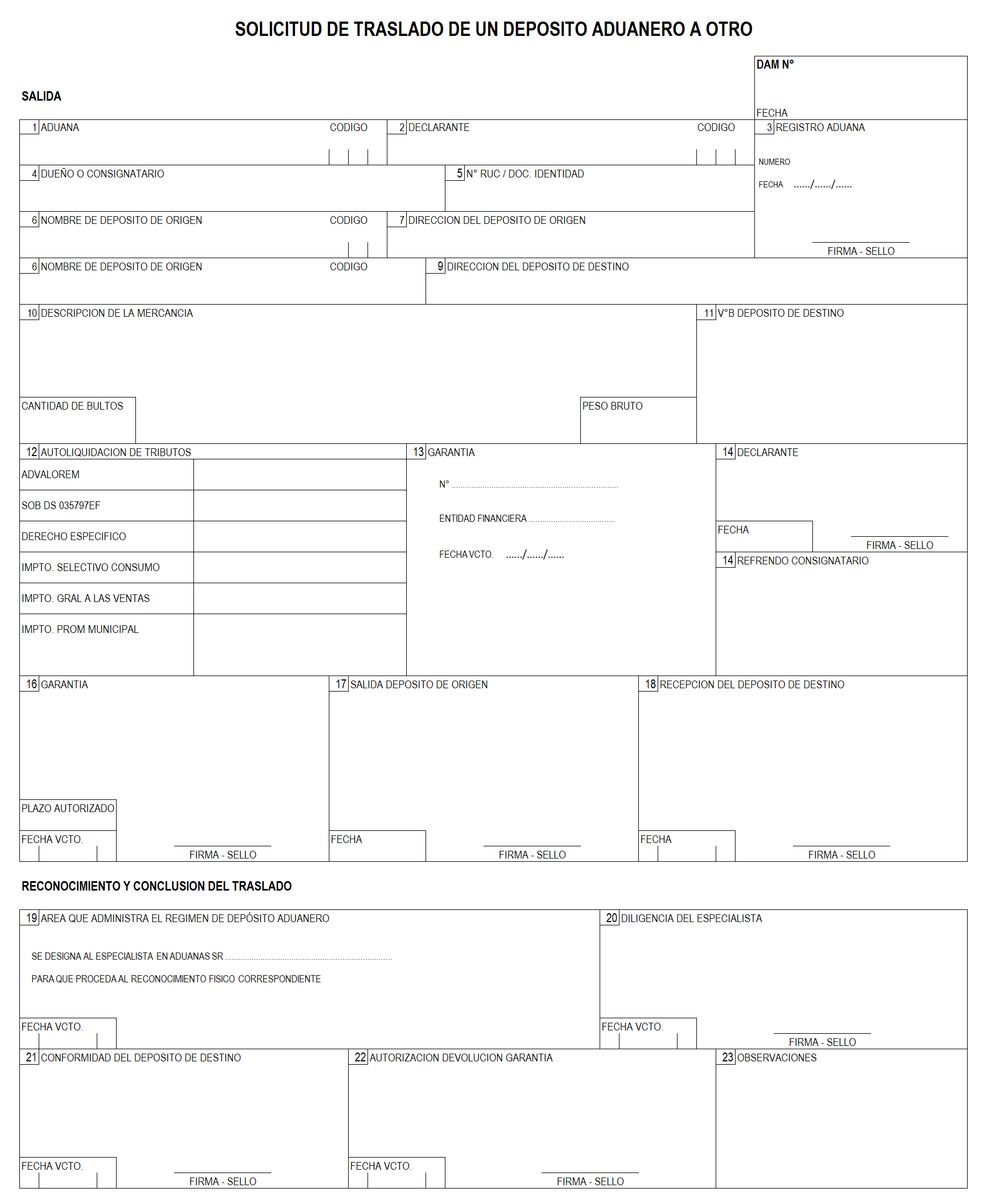 INSTRUCTIVO PARA EL LLENADO DEL FORMULARIO“SOLICITUD DE TRASLADO DE UN DEPÓSITO ADUANERO A OTRO”Es utilizado para el traslado de la mercancía de un depósito aduanero a otro, dentro de la misma jurisdicción o fuera de ella.1. 	ADUANA-CÓDIGOSe indica el nombre y código de la aduana (que autorizó el régimen aduanero) bajo cuya jurisdicción se realiza el despacho aduanero. 2. 	DECLARANTE-CÓDIGOSe indica el nombre o razón social y el código del despachador de aduana.3. 	USO EXCLUSIVO DE ADUANAS4. 	DUEÑO O CONSIGNATARIOSe indica el nombre o razón social del dueño o consignatario de la mercancía. 5. 	N° DE RUC/DOC. IDENT.Se indica el número del documento de identificación del dueño o consignatario. 6. 	NOMBRE DEL DEPÓSITO-CÓDIGOSe consigna el nombre o razón social del depósito aduanero de origen y su código. 7. 	DIRECCIÓNSe indica la dirección del depósito de origen (primer depósito aduanero). 8. 	NOMBRE DEPÓSITO DE DESTINO-CÓDIGOSe consigna el nombre o razón social del depósito aduanero de destino (nuevo depósito aduanero) y su código. 9. 	DIRECCIÓN DEPÓSITO DE DESTINOSe indica la dirección del depósito de destino (nuevo depósito aduanero). 10. 	DESCRIPCIÓN DE LA MERCANCÍA-CANT. DE BULTOS-PESO BRUTOSe indica la especie o denominación comercial de la mercancía, detalla sus características, así como la cantidad de bultos y el peso bruto de la mercancía, expresado en kilos. 11. 	V°B° DEPÓSITO DE DESTINOSe consigna la firma y sello del depósito aduanero de destino (nuevo depósito aduanero) en señal de aceptación del traslado. 12.	AUTOLIQUIDACIÓN DE TRIBUTOSSe consigna los tributos de importación, solo cuando se requiera presentar garantía. 13. 	GARANTÍASe consigna el número de la garantía, la entidad financiera que la otorga y la fecha de vencimiento. 14. 	DECLARANTESe estampa la firma y sello del declarante, así como la fecha en que se realiza dicho acto.15. 	REFRENDO DEL CONSIGNATARIOSe estampa la firma y sello del dueño o consignatario en señal de aceptación de la solicitud de traslado.  16. 	USO EXCLUSIVO DE ADUANAS 17.	SALIDA DEL DEPÓSITO DE ORIGENSe consigna la constancia de la entrega de la mercancía al despachador de aduana señalando fecha de salida, cantidad de bultos entregados y su peso.18. 	RECEPCIÓN DEL NUEVO DEPÓSITOSe consigna el estado en que se recibe la mercancía, la cantidad y peso de los bultos, se firma, sella e indica la fecha del término de la recepción. 19. 	USO EXCLUSIVO DE ADUANAS 20. 	USO EXCLUSIVO DE ADUANAS 21. 	CONFORMIDAD DEL NUEVO DEPÓSITOSe indica la conformidad por el contenido de la mercancía. Luego de efectuada la verificación, se firma, sella e indica la fecha de dicho acto. 22. 	USO EXCLUSIVO DE ADUANAS 23. 	OBSERVACIONESSe indica la información y anotaciones adicionales que se estimen pertinentes. 